Koko elämä pienillä sanoillaPalveluohjaus on vaikea ja iso sana.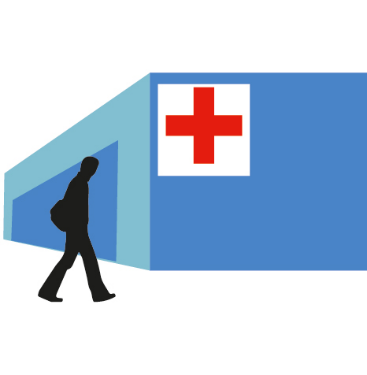 Kuinka ammattilaisena selität sen asiakkaalle? Palvelu on asiakkaan saama tuki tai apu,mitä hän tarvitsee elämäänsä.Palveluohjaus on asiakkaan ja työntekijänyhteinen aika, missä keskustellaanasiakkaan elämään liittyvistä asioista.Palveluohjaus tulee antaa asiakkaalle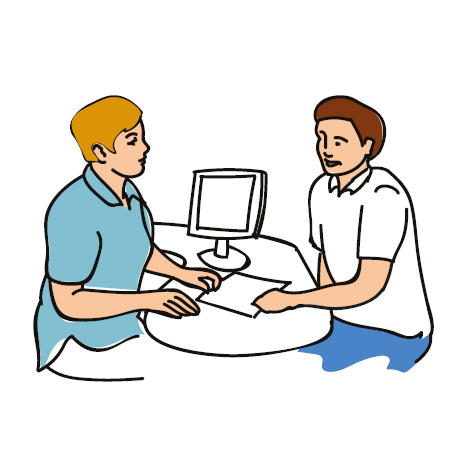 selkeästi ja ymmärrettävästi. Sosiaali- ja terveyspalveluissa onpaljon vaikeita ja isoja sanoja.Kuten itse sana sosiaalipalvelu tai terveyspalvelu.Kuinka sinä annat palveluohjaustaasiakkaalle selkeästi?Kuinka puhut hänen koko elämästäänpienillä sanoilla?Oikeus tietoon on kansainvälinen ihmisoikeus.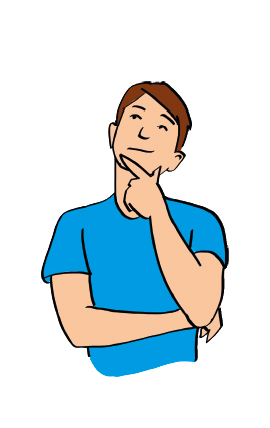 Asiakkaalla on oikeus saada tietoa palveluistaja palveluihin liittyvistä asioista. Tiedon tulee olla oikeaa ja totta.Tiedon tulee olla niin selkeää, että hän ymmärtää sen.Jotta tämä oikeus toteutuu,voit käyttää apuna selkokieltäja selkokielisiä materiaaleja.Selkokieli on helpompaa kuin yleiskieli.Selkokielessä käytetään lyhyitä ja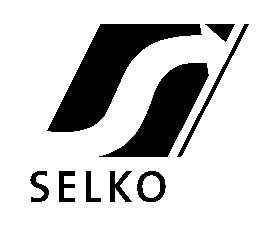 yksinkertaisia lauseita sekämahdollisimman tavallista sanastoa. Selkokielinen teksti on kirjoitettu ihmisille,joilla on vaikeuksia lukea tai ymmärtää yleiskieltä.Selkokielen käyttäjiä voivat olla erityisryhmätesimerkiksi kehitysvammaiset,iäkkäät ihmiset ja kielenoppijat.Selkokielen kohderyhmien lisäksimuutkin ihmiset hyötyvät selkokielestäja se käy kaikille. Suuret sanat ja pienet sanatÄlä koskaan pelkää pitkiä, suuria sanoja. Suuret sanat merkitsevät pieniä asioita.Kaikki suuret asiat sanotaan pienillä sanoilla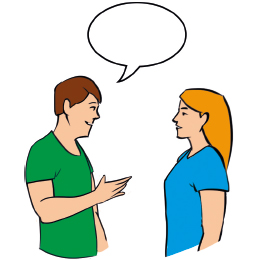 sellaisilla kuin ilo ja itku, sota ja rauha.Tai maa, metsä, päivä, onni, koti, syli.Opi käyttämään pieniä sanoja suurista asioista.Se on vaikeaa.Mutta pienillä sanoilla sanot,mitä todella tarkoitat.Kun et tiedä, mitä tarkoitatkäytä silloin pitkiä, suuria sanojaja usein hämäys onnistuu.Runo: Arthur KudnerKäännös: Ari SainioLisää tietoa pienten sanojen käytöstä:Selkokielen asiantuntijakeskushttps://selkokeskus.fi/ Selko-opas kunnillehttps://kaks.fi/wp-content/uploads/2013/04/Sainio.pdf Selkokieltä viestintään – ohje kunnillehttps://selkokeskus.fi/wordpress/wp-content/uploads/2017/03/Toimintaohje_kunnille_verkkoon-1.pdf Teksti: Jenni Laulainen, Asiakas- ja palveluohjauksen erikoistumisopinnot (TAMK)Kuvitus: Matti Haapala & Timo Jalkanen